  SUMMER INTERNSHIP 
    College Students Only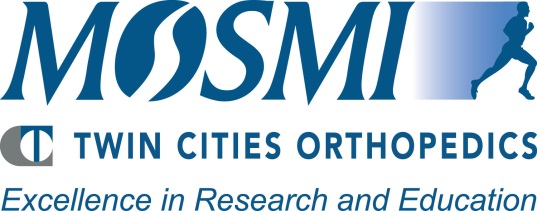 Full Name: ___________________________________________________________   Age:______   DOB: ____/____/_______Address: _________________________________________________   _______________________   _______   ___________			         Street Address			                     City	                        State          Zip CodeHome Phone: (_____) _____-________Work Phone: (_____) _____-________Cell Phone: (_____) _____-________E-mail Address: __________________________________________	Preferred method of contact: _____________________Name of College you are attending and year in school: ________________________________________________***Please note Minnesota Orthopedic Sports Medicine Institute’s summer internship program will consist of both shadowing our physicians and participating in research related activities.***Minimum number of hours required per week: ______________________ hoursHow long are you looking to intern with our sports medicine group?  __	___   (circle one)   DAY(S)     WEEK(S)    MONTH(S)Date range for interning:	     ____________________  -- ____________________Please circle who you are interested in observing:		PRIMARY CARE DOCTOR	ORTHOPEDIC SURGEONPlease circle what you are interested in observing:		SURGERY		CLINIC			BOTHPlease check next to each day of the week what time of day works best for shadowing/interning with our group:MONDAY:	□ AM (8 AM-NOON)		□ PM (1-5 PM)		□ NOT AVAILABLE THIS DAY OF THE WEEKTUESDAY:	□ AM (8 AM-NOON)		□ PM (1-5 PM)		□ NOT AVAILABLE THIS DAY OF THE WEEKWEDNESDAY:	□ AM (8 AM-NOON)		□ PM (1-5 PM)		□ NOT AVAILABLE THIS DAY OF THE WEEKTHURSDAY:	□ AM (8 AM-NOON)		□ PM (1-5 PM)		□ NOT AVAILABLE THIS DAY OF THE WEEKFRIDAY:		□ AM (8 AM-NOON)		□ PM (1-5 PM)		□ NOT AVAILABLE THIS DAY OF THE WEEKAre there are specific requirements that you need to fulfill from your school/program? (circle one)     YES*        NO*If yes, please state the requirements or attach the requirements from your school to this form: _________________________________________________________________________________________________________________________________________________________________________________________________________________________________________________________________________________________________________________SUMMER INTERNSHIP 
 College Students Only CONFIDENTIALITY STATEMENTDuring this observation time I understand patient’s individual health information which is disclosed is confidential.  I may become aware of this information via written, oral or electronic data.  Minnesota Orthopedic Sports Medicine Institute/ Twin Cities Orthopedics expects that any discussion, access, storage, interpretation, release or handling of this confidential information will be treated with care and caution.  By signing below- I understand this is an agreement set forth for the date range shown on the front page and I also understand the Confidentiality Statement.  Signature: _______________________________________________________________________     Date: ____/____/20____                           Shadowing/Interning Student’s SignatureEMERGENCY CONTACT INFORMATIONInformation of individual to contact in the event of an emergency:Name(s): ______________________________________________________________________________________________Relationship to you: _____________________________________________________________________________________Home Phone: (_____) _____-________Work Phone: (_____) _____-________Cell Phone: (_____) _____-________Please tell us why you are interested in becoming a Summer Intern at Twin Cities Orthopedics:__________________________________________________________________________________________________________________________________________________________________________________________________________________________________________________________________________________________________________________________________________________________________________________________________________________________________________________________________________________________________________________________________________________________________________________________________________________________________________________________________________________________________________________________________________Please attach your resume with this document.Qualified applicants will be asked to have a phone interview or/and an in-person interview in early Spring.Return completed form to: Orthopedic Sports Medicine Institute at Twin Cities OrthopedicsAttn: Becky Stone4010 West 65th StreetPhone: (952) 456-7136Fax: (952) 944-0460